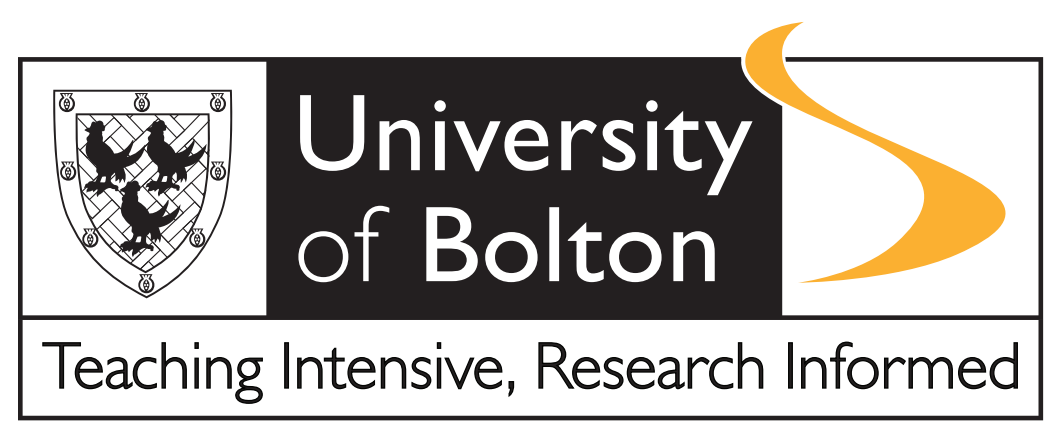 Third Party Consent FormConsent for a third party to act on a student’s behalf in connection with the following procedures:Academic AppealsStudent Complaints ProcedureAcademic Misconduct ProcedureDisciplinary ProcedureFitness to Practise ProcedureConsent for a third party to act on a student’s behalf in connection with the following procedures:Academic AppealsStudent Complaints ProcedureAcademic Misconduct ProcedureDisciplinary ProcedureFitness to Practise ProcedureConsent for a third party to act on a student’s behalf in connection with the following procedures:Academic AppealsStudent Complaints ProcedureAcademic Misconduct ProcedureDisciplinary ProcedureFitness to Practise ProcedureConsent for a third party to act on a student’s behalf in connection with the following procedures:Academic AppealsStudent Complaints ProcedureAcademic Misconduct ProcedureDisciplinary ProcedureFitness to Practise ProcedureConsent for a third party to act on a student’s behalf in connection with the following procedures:Academic AppealsStudent Complaints ProcedureAcademic Misconduct ProcedureDisciplinary ProcedureFitness to Practise ProcedureSection A: Details of the student authorising a third party to act on their behalfSection A: Details of the student authorising a third party to act on their behalfSection A: Details of the student authorising a third party to act on their behalfSection A: Details of the student authorising a third party to act on their behalfSection A: Details of the student authorising a third party to act on their behalfName:Name:School:School:Programme:Programme:Student No.:Student No.:Tel. No.:Tel. No.:Email:Email:Section B: Details of the person authorised to act on behalf of the studentSection B: Details of the person authorised to act on behalf of the studentSection B: Details of the person authorised to act on behalf of the studentSection B: Details of the person authorised to act on behalf of the studentSection B: Details of the person authorised to act on behalf of the studentName:Name:Role/relationship to the student:Role/relationship to the student:Address:Address:Tel. No.:Tel. No.:Email:Email:Section C: Special Instructions/conditionsSection C: Special Instructions/conditionsSection C: Special Instructions/conditionsSection C: Special Instructions/conditionsSection C: Special Instructions/conditionsSection D: Declaration by the StudentSection D: Declaration by the StudentSection D: Declaration by the StudentSection D: Declaration by the StudentSection D: Declaration by the StudentI confirm that I am the person detailed above in Section A.I confirm that the authorised person in Section B above is happy to act in this capacity.I confirm that I will pass all relevant information relating to the procedure(s) to the authorised person.I confirm that the authorised person has not been suspended or excluded from the University for any reason and is not in debt to the University.I understand that I can withdraw this consent by notifying the Standards and Enhancement Office in writing at complaints@bolton.ac.ukI confirm that I am the person detailed above in Section A.I confirm that the authorised person in Section B above is happy to act in this capacity.I confirm that I will pass all relevant information relating to the procedure(s) to the authorised person.I confirm that the authorised person has not been suspended or excluded from the University for any reason and is not in debt to the University.I understand that I can withdraw this consent by notifying the Standards and Enhancement Office in writing at complaints@bolton.ac.ukI confirm that I am the person detailed above in Section A.I confirm that the authorised person in Section B above is happy to act in this capacity.I confirm that I will pass all relevant information relating to the procedure(s) to the authorised person.I confirm that the authorised person has not been suspended or excluded from the University for any reason and is not in debt to the University.I understand that I can withdraw this consent by notifying the Standards and Enhancement Office in writing at complaints@bolton.ac.ukI confirm that I am the person detailed above in Section A.I confirm that the authorised person in Section B above is happy to act in this capacity.I confirm that I will pass all relevant information relating to the procedure(s) to the authorised person.I confirm that the authorised person has not been suspended or excluded from the University for any reason and is not in debt to the University.I understand that I can withdraw this consent by notifying the Standards and Enhancement Office in writing at complaints@bolton.ac.ukI confirm that I am the person detailed above in Section A.I confirm that the authorised person in Section B above is happy to act in this capacity.I confirm that I will pass all relevant information relating to the procedure(s) to the authorised person.I confirm that the authorised person has not been suspended or excluded from the University for any reason and is not in debt to the University.I understand that I can withdraw this consent by notifying the Standards and Enhancement Office in writing at complaints@bolton.ac.ukSigned:Date: